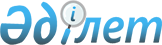 О внесении изменения в постановление Правительства Республики Казахстан от 15 апреля 2016 года № 230 "О подписании Протокола о внесении изменения в Протокол к Соглашению между Правительством Республики Казахстан и Правительством Республики Узбекистан о пунктах пропуска через казахстанско-узбекскую государственную границу от 4 сентября 2006 года"
					
			Утративший силу
			
			
		
					Постановление Правительства Республики Казахстан от 21 ноября 2016 года № 716. Утратило силу постановлением Правительства Республики Казахстан от 30 января 2017 года № 27
      Сноска. Утратило силу постановлением Правительства РК от 30.01.2017 № 27.
      Правительство Республики Казахстан ПОСТАНОВЛЯЕТ:
      1. Внести в постановление Правительства Республики Казахстан от 15 апреля 2016 года № 230 "О подписании Протокола о внесении изменения в Протокол к Соглашению между Правительством Республики Казахстан и Правительством Республики Узбекистан о пунктах пропуска через казахстанско-узбекскую государственную границу от 4 сентября 2006 года" следующее изменение:
      пункт 2 изложить в следующей редакции:
      "2. Уполномочить Министра по инвестициям и развитию Республики Казахстан Касымбека Жениса Махмудулы подписать от имени Правительства Республики Казахстан Протокол о внесении изменения в Протокол к Соглашению между Правительством Республики Казахстан и Правительством Республики Узбекистан о пунктах пропуска через казахстанско-узбекскую государственную границу от 4 сентября 2006 года, разрешив вносить изменения и дополнения, не имеющие принципиального характера.".
      2. Настоящее постановление вводится в действие со дня его подписания.
					© 2012. РГП на ПХВ «Институт законодательства и правовой информации Республики Казахстан» Министерства юстиции Республики Казахстан
				
Премьер-Министр
Республики Казахстан
Б. Сагинтаев